事務連絡令和4年8月15日居宅介護支援事業者　各位（介護予防支援）那覇市福祉部ちゃーがんじゅう課長「適切なケアマネジメント手法 実践研修」のご案内等について（受講者の募集）平素より、本市高齢者福祉行政にご理解ご協力賜り厚く御礼申し上げます。さて、標題の件につきまして、令和４年７月15日付介護保険最新情報Vol.1088において、令和４年度「適切なケアマネジメント手法 実践研修」（以下、実践研修）の実施団体等の募集を行ったところです。今般、所属する地域・団体等において実践研修が開催されない等によって受講できない介護支援専門員を対象に、本事業を実施する（株）日本総合研究所において下記のとおり実践研修を別途実施することとなりましたので、下記の通り周知致します。【データ掲載先】○申込書、研修概要は以下ホームページ資料参照〇那覇市公式ホームページ＞福祉・健康＞高齢者福祉＞事業者の皆様へ＞介護保険サービス（全サービス）事業者へのお知らせ＞（介護サービス事業者の皆様へ）施設グループからのお知らせ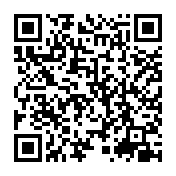 記１ 日時：以下のとおり〈Ａ日程〉第１回：令和４年９月17日（土）13：00～17：00第２回：令和４年10月21日（金）18：00～20：00第３回：令和４年12月９日（金）18：00～20：00第４回：令和５年１月21日（土）13：00～16：00〈Ｂ日程〉第１回：令和４年９月17日（土）13：00～17：00第２回：令和４年10月22日（土）13：00～15：00第３回：令和４年12月10日（土）13：00～15：00第４回：令和５年１月21日（土）13：00～16：00※ ご都合の合う日程にお申込みください。２ 場所： オンライン方式３ 内容： 別添募集案内参照４ 定員：各日程100名程度（募集人数に達し次第締め切りますが、全国的に偏りなく参加頂けるよう、ブロック単位で調整させていただく場合があります。）５ 申込期限： 令和４年８月19日（金）６ 申込先：(株)日本総合研究所創発戦略センター適切なケアマネジメント手法研修会事務局　岩崎様e-mail:100860-r4jissen@ml.jri.co.jp以上那覇市福祉部ちゃーがんじゅう課給付グループ、施設グループTEL：098-862-9010FAX：098-862-9648